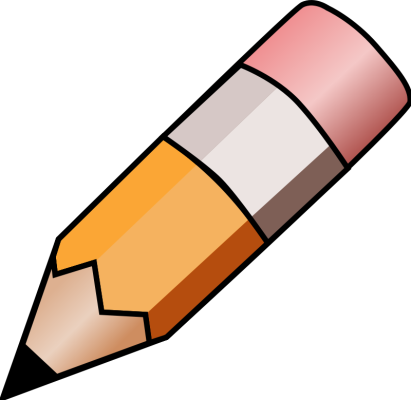 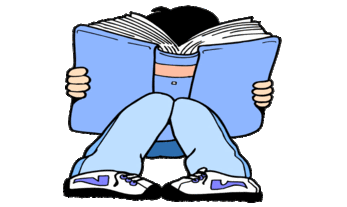 YEAR 2 HOME LEARNING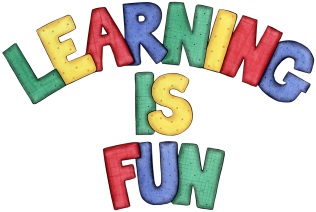 YEAR 2 HOME LEARNINGDate Set19.10.18Date Due31.10.18MathleticsOn Matheletics focus on the multiples of 2,3,5 and 10 and learning how to sequence numbers. Additionally, focus on addition to 20 and 30 and partitioning numbers. All activities can be found on mathletics.com. Every child has their username and passwords in their reading records.SpellodromeWritingThis week children will be focusing on these spellings:writewrittenwrotewrongwrapYour home learning challenge this week is to write a fact file about your favourite dinosaur. You need to include:HabitatDietSizeWhen were they alive and when did they become extinct.ReadingRecommended daily reading time:KS1 20 minutes.Home Learning ProjectDate Set: 19.10.18          Your Home learning project is to design a dinosaur habitat using recyclable materials once you have completed your fact file and investigated dinosaur habitats. Date Due: 31.10.18GreekPlease go to Greek Class Blog for Greek Home LearningGreek Class - St Cyprian's Greek Orthodox Primary Academy